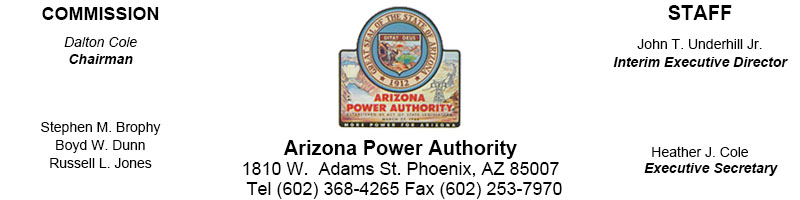 ARIZONA POWER AUTHORITY REGULAR COMMISSION (“COMMISSION”)MEETING & EXECUTIVE SESSIONS OCTOBER 18, 2016 THE COMMISSION WILL CONVENE IN PUBLIC SESSION AT 9:00AM FOR THE SOLE PURPOSE OF VOTING TO CONVENE IN EXECUTIVE SESSION. THEREAFTER, THE ARIZONA POWER AUTHORITY COMMISSION WILL RECONVENE IN OPEN SESSION AT ITS REGULAR MONTHLY MEETING AT 10:00 A.M., OR AT CONCLUSION OF THE EXECUTIVE SESSION, WHICHEVER IS LATER.  PRIOR TO THE CONCLUSION OF THE REGULAR MONTHLY MEETING THE COMMISSION MAY AGAIN VOTE TO CONVENE IN EXECUTIVE SESSION.Individuals wishing to attend the open portion of this Regular Commission meetingby telephone may call in to (415) 655-0001, and use the Access Code 198 493 233#.Commission Meeting Webinar AGENDAThe Commission may elect to hold an Executive Session for any agenda item at any time during the meeting to discuss or consult with its legal counsel for legal advice on matters listed on this agenda pursuant to A.R.S. § 38-431.03 A.3.  Items on this agenda may be discussed out of the order reflected below, unless they have been specifically noted to be set for a time certain.  One or more members of the Commission may participate by telephonic, video, or internet communications.The Arizona Power Authority does not discriminate on the basis of a disability regarding admission to public meetings.  Persons with a disability may request a reasonable accommodation such as a sign language interpreter, by contacting Heather Cole, (602) 368-4265.  Requests should be made as early as possible to allow time to arrange the accommodation.CALL TO ORDER MOTION TO GO INTO EXECUTIVE SESSIONEXECUTIVE SESSION Upon a majority vote, the Commission may hold an Executive Session, which is not open to the public, for the following matters:Pursuant to A.R.S. § 38-431.03(A)(3) and (4), discuss or consult with its legal counsel for legal advice regarding the TriAdvocates Contract Renewal and Executive Director Search.RETURN TO OPEN SESSIONPLEDGE OF ALLEGIANCE ROLL CALL CHAIRMAN REQUEST FOR DECLARATION OF CONFLICT OF INTEREST BY ANY COMMISSIONERSAFETY MINUTEAPPROVAL OF MINUTES (possible action)Special Commission Meeting – September 9, 2016Regular Commission Meeting – September 20, 2016MOTION TO NOMINATE COMMISSIONER RUSSELL JONES AS VICE CHAIRMAN OF THE ARIZONA POWER AUTHORITY COMMISSION (possible action)REPORT OF LEGAL COUNSEL REVIEW OF EXPENDITURES AND FINANCIAL REPORTS – Gary Kern (possible action) (A list of expenditures to be presented at the meeting will be available at the Arizona Power Authority 24 hours prior to the meeting.REPORT ON POWER OPERATIONS MATTERS – Linda SullivanHoover Dam and Transmission IssuesColorado River Basin Water Report reviewing current & historical precipitation, flow, and storage dataREPORT OF THE INTERIM EXECUTIVE DIRECTOR – John Underhill (possible action)Review of Conclusions from September 20-21, 2016 Planning SessionReview Preliminary Recommendations from Planning SessionsExecutive Director SearchReview Proposed Organizational Chart & PositionsAPA Customer InvolvementDiscuss/Approve Recommended ActionsAncillary Services Customer SurveyStaff TrainingBUSINESS ITEMS - (possible action)Approval of John T. Underhill Consulting ContractResolution #16-08  Joe A. AlboResolution #16-09  Robert W. JohnsonCOMMISSIONERS’ COMMENTSVISITORS’ COMMENTSVisitors’ comments may be limited to no more than five (5) minutes per person and one person per organizationMOTION TO GO INTO EXECUTIVE SESSION EXECUTIVE SESSION Upon a majority vote, the Commission may hold an Executive Session, which will not be open to the public, to discuss matters pursuant to A.R.S. § 38-431.03(A)(2) regarding records exempt by law from public inspection, including the receipt and discussion of information or testimony that is required to be maintained as confidential by A.R.S. § 41-1279.05, specifically, an update from the Office of the Auditor General on the scope of the audit and planned work going forward, and consultation with the Commission’s attorneys regarding the same pursuant to A.R.S. § 38-431.03(A)(3):Discussion regarding an update from the Office of the Auditor General on the scope of the audit and planned work going forward in connection with their performance audit of the Arizona Power Authority, which consists of information and records made confidential pursuant to A.R.S. § 41-1279.05, and authorized by A.R.S. § 38-431.03(A)(2). Discussion and consultation with the Commission’s attorneys regarding an update from the Office of the Auditor General on the scope of the audit and planned work going forward in connection with their performance audit of the Arizona Power Authority, and potential responsibilities of the Commission in implementing any recommendations of the Auditor General in connection with the update on the scope of the audit and planned work going forward, as authorized by A.R.S. § 38-431.03(A)(3). RETURN TO OPEN SESSIONADJOURNMENTFor items not specifically identified on the agenda, pursuant to A.R.S. § 38-431.01(H) Commission action taken as a result of public comment will be limited to directing staff to study a matter, responding to criticism, or scheduling a matter for further consideration and decision at a later date..